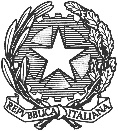 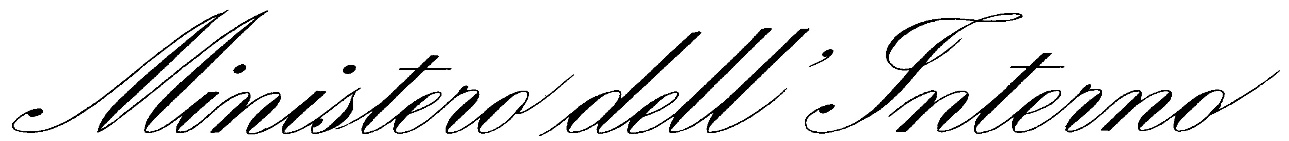 DIPARTIMENTO DELLA PUBBLICA SICUREZZADIREZIONE CENTRALE PER GLI AFFARI GENERALI E LE POLITICHE DEL PERSONALE DELLA POLIZIA DI STATOCap. 2871 – 2872 –  BILANCIO DELLO STATOEROGAZIONE DEI BENEFICI ECONOMICI AI SENSI DELLE LEGGI N. 466/1980, 302/1990, 388/2000, 206/2004, 266/2005, 147/2013 E IN ESECUZIONE DI SENTENZE IN FAVORE DELLEVITTIME DEL TERRORISMO, DELLA CRIMINALITÀ ORGANIZZATA E DEL DOVERE E LORO FAMILIARINumeroDataImporto speciale elargizione in euroMotivazione1160903/08/20232.818,00Speciale Elargizione1161903/08/202314.090,00Speciale Elargizione1163003/08/202380.683,34Speciale Elargizione1169903/08/202317.857,19Speciale Elargizione1176403/08/2023122.670,59Speciale Elargizione1176603/08/202370.450,00Speciale Elargizione1180003/08/20237.045,00Speciale Elargizione1210503/08/202370.550,00Speciale Elargizione1211803/08/202319.363,65Speciale Elargizione1211903/08/2023147.886,55Speciale Elargizione1212303/08/202379.890,30Speciale Elargizione1212403/08/202350.019,50Speciale Elargizione1177304/08/20232.818,00Speciale Elargizione1177504/08/202325.362,00Speciale Elargizione1215304/08/20234.398,90Speciale Elargizione1221504/08/2023108.132,75Speciale Elargizione1232310/08/202393.981,53Speciale Elargizione1235810/08/20238.454,00Speciale Elargizione1240210/08/202311.272,00Speciale Elargizione1245710/08/2023114.101,33Speciale Elargizione1251610/08/202373.615,89Speciale Elargizione1255410/08/202349.185,86Speciale Elargizione1266423/08/202315.718,54Speciale Elargizione1266723/08/202332.881,93Speciale ElargizioneNumeroDataImporto speciale elargizione in euroMotivazione1268623/08/20232.822,00Speciale Elargizione1272525/08/202330.576,37Speciale Elargizione1287425/08/2023100.336,17Speciale Elargizione1290125/08/2023141.100,00Speciale Elargizione1312825/08/2023141.100,00Speciale elargizione1312925/08/2023141.100,00Speciale Elargizione1292728/05/202326.332,47Speciale Elargizione1306928/08/202356.001,56Speciale Elargizione1307028/08/202333.864,00Speciale Elargizione1312728/08/20232.822,00Speciale Elargizione1313328/08/2023127.319,69Speciale Elargizione1313428/08/2023127.319,68Speciale Elargizione1307228/08/202359.262,00Speciale Elargizione1312528/08/202345.348,22Speciale Elargizione1319428/08/2023168.486,34Speciale Elargizione1319728/08/202369.482,87Speciale Elargizione1290530/08/2023141.100,00Speciale Elargizione